                     																										NO. 22JOURNALOF THESENATEOF THESTATE OF SOUTH CAROLINAREGULAR SESSION BEGINNING TUESDAY, JANUARY 14, 2020_________WEDNESDAY, FEBRUARY 19, 2020Wednesday, February 19, 2020(Statewide Session)Indicates Matter StrickenIndicates New Matter	The Senate assembled at 12:00 Noon, the hour to which it stood adjourned, and was called to order by the PRESIDENT.	A quorum being present, the proceedings were opened with a devotion by the Chaplain as follows:Psalm 28:7 	“The Lord is my strength and my shield; my heart trusted in him and I am helped; therefore my heart greatly rejoices.” 	Let us pray.  Providential Lord of history, as we celebrate Presidents day this week, which concludes with George Washington’s birthday, we remember the words of our first President who said, “Providence has at all times been my only dependence for all other sources seem to have failed us”.  Most assuredly Lord, these were dark times for our struggling republic as General Washington fought to throw off the yoke of British rule.	Poorly armed, poorly supplied and without a professionally trained army, our chances for independence were dismal.  However General Washington was a man of faith and in the face of seemingly insurmountable odds, he put his dependence on Your divine providential care. 	Having established this spiritual foundation for our country, we can now rejoice and humbly proclaim that we are “one nation under God, indivisible, seeking liberty and justice for all,” Amen.	The PRESIDENT called for Petitions, Memorials, Presentments of Grand Juries and such like papers.Point of Quorum	At 12:03 P.M., Senator SETZLER made the point that a quorum was not present.  It was ascertained that a quorum was not present.Call of the Senate	Senator SETZLER moved that a Call of the Senate be made.  The following Senators answered the Call:Alexander	Allen	BennettCampbell	Campsen	CashCorbin	Cromer	FanningGoldfinch	Gregory	GroomsHarpootlian	Hembree	HuttoJohnson	Leatherman	MalloyMartin	Massey	NicholsonPeeler	Rankin	RiceScott	Setzler	ShealySheheen	Talley	TurnerWilliams	Young	A quorum being present, the Senate resumed.Recorded Presence	Senators GAMBRELL recorded his presence subsequent to the Call of the Senate.  Doctor of the Day	Senator LEATHERMAN introduced Dr. Coleman Buckhouse Smith of  Florence, S.C., Doctor of the Day.Leave of Absence	At 12:30 P.M., Senator McELVEEN requested a leave of absence Thursday, February 20, 2020.Expression of Personal Interest	Senator SETZLER rose for an Expression of Personal Interest.CO-SPONSORS ADDED	The following co-sponsors were added to the respective Bill:S. 1024		Sens. John Matthews, McLeod and Sabb	RECALLED	H. 5008 -- Rep. Oremus:  A CONCURRENT RESOLUTION TO REQUEST THE DEPARTMENT OF TRANSPORTATION NAME THE PORTION OF BELVEDERE CLEARWATER ROAD (SOUTH CAROLINA HIGHWAY 126) IN AIKEN COUNTY FROM ITS INTERSECTION WITH UNITED STATES HIGHWAY 25 TO ITS INTERSECTION WITH AUGUSTA ROAD (SOUTH CAROLINA HIGHWAY 421) THE “HONORABLE RONALD ‘RONNIE’ YOUNG MEMORIAL HIGHWAY” AND ERECT APPROPRIATE SIGNS OR MARKERS ALONG THIS HIGHWAY CONTAINING THESE WORDS.	Senator GROOMS asked unanimous consent to make a motion to recall the Concurrent Resolution from the Committee on Transportation.	The Concurrent Resolution was recalled from the Committee on Transportation and ordered placed on the Calendar for consideration tomorrow.INTRODUCTION OF BILLS AND RESOLUTIONS	The following were introduced:	S. 1112	 -- Senator Allen:  A SENATE RESOLUTION TO HONOR AND RECOGNIZE HELEN PRIDGEN FOR HER MANY YEARS OF DEDICATED SERVICE TO SUICIDE PREVENTION IN THIS STATE.l:\s-res\kba\002hele.kmm.kba.docx	The Senate Resolution was adopted.	S. 1113	 -- Senators Cromer, Massey and Shealy:  A CONCURRENT RESOLUTION TO CONGRATULATE MRS. MELISSA RAWL UPON THE OCCASION OF HER RETIREMENT AS PRINCIPAL OF LEXINGTON HIGH SCHOOL, TO COMMEND HER FOR HER MANY YEARS OF DEDICATED PUBLIC SERVICE TO THE YOUTH OF THIS STATE, AND TO WISH HER MUCH HAPPINESS AND FULFILLMENT IN THE YEARS TO COME.l:\s-res\rwc\008meli.kmm.rwc.docx	The Concurrent Resolution was adopted, ordered sent to the House.	S. 1114	 -- Senator Rice:  A SENATE RESOLUTION TO CONGRATULATE W.C. "BUCKY" CRANE, JR. AND EDWINA GARRETT CRANE ON THE OCCASION OF THEIR SEVENTIETH WEDDING ANNIVERSARY AND TO EXTEND BEST WISHES FOR MANY MORE YEARS OF BLESSING AND FULFILMENT.l:\s-res\rfr\006edwi.kmm.rfr.docx	The Senate Resolution was adopted.	S. 1115	 -- Senators Cromer and Bennett:  A BILL TO AMEND THE CODE OF LAWS OF SOUTH CAROLINA, 1976, BY ADDING SECTION 34-1-150 SO AS TO PROVIDE REQUIREMENTS FOR AN APPLICANT SEEKING PERMISSION TO ORGANIZE A BANK; BY ADDING SECTION 34-1-160 SO AS TO PROVIDE CONDITIONS THAT MUST BE MET IN ORDER TO AUTHORIZE THE ORGANIZATION OF A PROPOSED BANK; BY ADDING SECTION 34-1-170 SO AS TO PROVIDE FOR THE REQUIREMENTS OF THE ARTICLES OF INCORPORATION OF A PROPOSED BANK; BY ADDING SECTION 34-1-180 SO AS TO PROVIDE THE REQUIREMENTS FOR THE BOARD OF FINANCIAL INSTITUTIONS TO APPROVE A CHARTER FOR A PROPOSED BANK; BY ADDING SECTION 34-1-190 SO AS TO PROVIDE THAT THE BOARD SHALL DECIDE WHETHER  TO UPHOLD OR OVERTURN ITS APPROVAL OR DENIAL OF AN APPLICATION; BY ADDING SECTION 34-1-200 SO AS TO PROVIDE THE REQUIREMENTS FOR ISSUING A BANK CHARTER; BY ADDING SECTION 34-1-210 SO AS TO PROVIDE THAT A REMOTE SERVICE UNIT IS NOT CONSIDERED A BRANCH OF A BANK; TO AMEND SECTION 34-3-350, RELATING TO THE REVIEW OF REPORTS OF EXAMINATIONS, SO AS TO PROVIDE THAT THE COMMISSIONER OF BANKING SHALL FORWARD A COPY OF THE REPORT TO THE CHIEF EXECUTIVE; TO AMEND SECTION 34-3-360, RELATING TO THE FORM OF NOTICE TO A CASHIER, SO AS TO REPLACE "STATE BOARD OF BANK CONTROL" WITH "COMMISSIONER OF BANKING" AND TO REPLACE "CASHIER" WITH "CHIEF EXECUTIVE"; TO AMEND SECTION 34-3-370, RELATING TO THE FORM OF REPORT TO THE STATE BOARD, SO AS TO REPLACE "STATE BOARD OF BANK CONTROL" WITH "COMMISSIONER OF BANKING" AND TO REPLACE "PRESIDENT OR CASHIER" WITH "CHIEF EXECUTIVE"; TO AMEND SECTION 34-3-380, RELATING TO REPORTS OF CONDITION, SO AS TO REPLACE "PRESIDENT OR CASHIER" WITH "CHIEF EXECUTIVE OR CHIEF FINANCIAL OFFICER" AND TO PROVIDE THAT TWO DIRECTORS SHALL VERIFY THE REPORT; TO AMEND SECTION 34-3-810, RELATING TO THE CONVERSION OF A NATIONAL BANK OR NON-SOUTH CAROLINA STATE BANK INTO A SOUTH CAROLINA STATE BANK, SO AS TO PERMIT ANOTHER STATE'S BANK TO CONVERT INTO A SOUTH CAROLINA STATE BANK AND TO REQUIRE BOARD APPROVAL AND TO REQUIRE A NATIONAL OR OTHER STATE BANKING CORPORATION TO FILE AN APPLICATION OF CONVERSION; TO AMEND SECTION 34-3-820, RELATING TO THE TIMING OF THE CORPORATE EXISTENCE OF THE STATE BANK, SO AS TO INCLUDE REFERENCES TO A NON-SOUTH CAROLINA STATE BANK CONVERTING TO A SOUTH CAROLINA STATE BANK; TO AMEND SECTION 34-3-830, RELATING TO THE TRANSFER OF ASSETS TO THE SOUTH CAROLINA STATE BANK, SO AS TO INCLUDE REFERENCES TO A NON-SOUTH CAROLINA STATE BANK CONVERTING TO A SOUTH CAROLINA STATE BANK; TO AMEND SECTION 34-3-840, RELATING TO THE DIRECTORS AND ORGANIZATION OF A NATIONAL BANKING CORPORATION OR STATE BANKING CORPORATION, SO AS TO PROVIDE THAT UNLESS OTHERWISE ELECTED BY THE SHAREHOLDERS OF THE NATIONAL BANKING CORPORATION OR STATE BANKING CORPORATION, THE DIRECTORS AND OFFICERS IN OFFICE AT THE TIME OF ITS DISSOLUTION ARE THE DIRECTORS AND OFFICERS OF THE BANK CREATED; TO AMEND SECTION 34-9-10, RELATING TO THE AMOUNT OF CAPITAL STOCK TO BE PAID IN CASH, SO AS TO PROVIDE PAYMENT OF UNITED STATES CURRENCY AND TO DELETE A PROVISION THAT REQUIRES NO AUTHORIZED BUT UNISSUED CAPITAL STOCK MAY BE ISSUED WITHOUT APPROVAL BY THE BOARD; TO AMEND SECTION 34-9-40, RELATING TO MINIMUM CAPITAL STOCK REQUIREMENTS, SO AS TO PROVIDE THAT A BANKING COMPANY OR CORPORATION MUST HAVE MINIMUM CAPITAL IN THE AMOUNT REQUIRED BY THE STATE BOARD OF FINANCIAL INSTITUTIONS; TO AMEND SECTION 34-11-60, RELATING TO FRAUDULENT CHECKS, SO AS TO REMOVE THE REQUIREMENT THAT A HOME TELEPHONE NUMBER IS NECESSARY TO ESTABLISH PRIMA FACIE EVIDENCE AGAINST A DEFENDANT; TO AMEND SECTION 34-13-140, RELATING TO THE RESTRICTIONS ON LOAN OR DISCOUNT ON OR PURCHASE OF A BANK'S OWN STOCK, SO AS TO PROVIDE AN EXCEPTION TO THE RESTRICTION IF THE PURCHASE IS APPROVED BY THE BOARD OF FINANCIAL INSTITUTIONS OR IF THE BANKING ASSOCIATION HOLDS THE OUTSTANDING SHARES AS TREASURY STOCK; TO AMEND SECTION 34-26-350, RELATING TO THE PRINCIPAL PLACE OF BUSINESS OF A CREDIT UNION, SO AS TO PROVIDE THAT THE MAINTENANCE OF THE FACILITY MUST BE REASONABLY NECESSARY TO FURNISH SERVICE TO ITS MEMBERS OR POTENTIAL MEMBERS; TO AMEND SECTION 34-26-530, RELATING TO AN APPLICATION FOR MEMBERSHIP TO A CREDIT UNION, SO AS TO REMOVE A REQUIREMENT FOR MEMBERSHIP OFFICERS TO APPROVE APPLICATIONS; TO AMEND SECTION 34-26-640, RELATING TO BOARD MEETINGS, SO AS TO PROVIDE THAT THE BOARD MUST MEET AT LEAST QUARTERLY; TO AMEND SECTION 34-26-645, RELATING TO THE DUTIES OF THE BOARD, SO AS TO REMOVE THE DUTY TO ESTABLISH TITLES FOR SENIOR MANAGEMENT POSITIONS; TO AMEND SECTION 34-26-1220, RELATING TO THE CONVERSION OF A CREDIT UNION, SO AS TO PROVIDE THAT THE ASSETS AND LIABILITIES OF THE CREDIT UNION WILL VEST IN AND BECOME THE PROPERTY OF THE SUCCESSOR CREDIT UNION; TO REPEAL CHAPTER 12 OF TITLE 34 RELATING TO COUNTY AND MULTI-COUNTY CHECK CLEARING HOUSES; TO REPEAL SECTION 34-1-70 RELATING TO THE APPROVAL OF CHARTERS OF BANKS, BUILDING AND LOAN ASSOCIATIONS, SAVINGS AND LOAN ASSOCIATIONS, AND SAVINGS BANKS; TO REPEAL SECTION 34-3-60 RELATING TO BRANCH BANK IDENTIFICATION; TO REPEAL SECTION 34-9-70 RELATING TO CERTAIN PAID-IN CAPITAL REQUIREMENTS AND EXCEPTIONS; TO REPEAL SECTION 34-9-80 RELATING TO THE ISSUANCE OF PREFERRED STOCK; TO REPEAL SECTION 34-11-40 RELATING TO THE DUPLICATE FOR LOST OR DESTROYED TIME CERTIFICATE OF DEPOSITS; AND TO REPEAL SECTION 34-11-50 RELATING TO THE DUPLICATE FOR ANY LOST OR DESTROYED CERTIFICATE OF DEPOSIT OR SAVINGS ACCOUNT BOOK.l:\council\bills\rt\17730sa20.docx	Read the first time and referred to the Committee on Banking and Insurance.	S. 1116	 -- Senator McLeod:  A BILL TO AMEND SECTION 15-41-30, CODE OF LAWS OF SOUTH CAROLINA, 1976, RELATING TO PROPERTY EXEMPT FROM ATTACHMENT, LEVY, AND SALE, SO AS TO PROVIDE THAT A DEBTOR'S INTEREST IN REAL PROPERTY USED AS A PRIMARY RESIDENCE MAY NOT BE SOLD IF THE ACTION WAS INSTITUTED BY A HOMEOWNERS ASSOCIATION ATTEMPTING TO COLLECT UNPAID DUES, FEES, OR FINES; TO AMEND SECTION 27-30-130, RELATING TO THE ENFORCEABILITY OF A HOMEOWNERS ASSOCIATION'S GOVERNING DOCUMENTS, SO AS TO PROHIBIT THE ENFORCEABILITY OF A PROVISION GRANTING A HOMEOWNERS ASSOCIATION THE AUTHORITY TO FORECLOSE ON PROPERTY; AND BY ADDING SECTION 29-3-810 SO AS TO PROHIBIT A FORECLOSURE ACTION NOT AUTHORIZED BY STATUTE.l:\council\bills\df\13020cz20.docx	Read the first time and referred to the Committee on Judiciary.	S. 1117	 -- Senator Grooms:  A BILL TO AMEND SECTION 56-3-376 OF THE 1976 CODE, RELATING TO THE ESTABLISHMENT OF A SYSTEM OF REGISTRATION OF MOTOR VEHICLES ON A MONTHLY BASIS, TO PROVIDE WEIGHT LIMITATIONS FOR VEHICLES FOR WHICH THE BIENNIAL REGISTRATION FEE IS ONE-HUNDRED SIXTY DOLLARS OR MORE; TO AMEND SECTION 56-3-660(E) OF THE 1976 CODE, RELATING TO THE REGISTRATION OF LARGE COMMERCIAL MOTOR VEHICLES, TO ALLOW INSTALLMENT PAYMENTS TO BE MADE; TO AMEND SECTION 56-3-190 OF THE 1976 CODE, RELATING TO VEHICLES THAT THE DEPARTMENT OF MOTOR VEHICLES MAY REGISTER, TO ALLOW THE DEPARTMENT OF MOTOR VEHICLES TO REGISTER CERTAIN COMMERCIAL MOTOR VEHICLES; TO AMEND SECTION 56-3-195(A) OF THE 1976 CODE, RELATING TO COUNTIES PROCESSING VEHICLE REGISTRATION AND LICENSING, TO PROVIDE THAT A LARGE COMMERCIAL MOTOR VEHICLE MUST ESTABLISH AN ACCOUNT AND REMIT PAYMENT OF FEES TO THE DEPARTMENT OF MOTOR VEHICLES; TO AMEND SECTION 12-37-2650 OF THE 1976 CODE, RELATING TO THE ISSUANCE OF TAX NOTICES, PAID RECEIPTS, AND THE DELEGATION OF TAX COLLECTION, TO PROVIDE THAT THE COUNTY SHALL PREPARE A TAX NOTICE OF CERTAIN VEHICLES THAT ARE OWNED BY THE SAME PERSON AND LICENSED AT THE SAME TIME FOR EACH TAX YEAR WITHIN A TWO-YEAR LICENSING PERIOD; TO AMEND SECTION 12-37-2840 OF THE 1976 CODE, RELATING TO ROAD USE FEES DUE AT THE SAME TIME AS REGISTRATION FEES, TO PROVIDE THAT A MOTOR CARRIER REGISTERING A LARGE COMMERCIAL MOTOR VEHICLE OR BUS MUST PAY THE ROAD USE FEE DUE ON THE VEHICLE TO THE DEPARTMENT OF MOTOR VEHICLES AND TO PROVIDE THAT THE DEPARTMENT OF MOTOR VEHICLES MUST MAKE INSTALLMENT PAYMENTS AVAILABLE TO A CUSTOMER UPON THE CUSTOMER'S REQUEST; TO AMEND SECTION 12-37-2850 OF THE 1976 CODE, RELATING TO THE ASSESSMENT OF ROAD USE FEES, TO DELETE AN OBSOLETE PROVISION; TO AMEND SECTION 12-37-2860(F) OF THE 1976 CODE, RELATING TO PROPERTY TAX EXEMPTIONS AND ONE-TIME FEES, TO PROVIDE THAT FEES MAY BE PAID IN INSTALLMENTS; TO AMEND SECTION 12-37-2880 OF THE 1976 CODE, RELATING TO THE FAIR MARKET VALUE OF LARGE COMMERCIAL MOTOR VEHICLES SUBJECT TO A ROAD USE FEE AND CERTAIN VEHICLES AND BUSES EXEMPT FROM CERTAIN TAXES, TO REMOVE REFERENCES TO THE INTERNATIONAL REGISTRATION PLAN; AND TO DEFINE NECESSARY TERMS.l:\s-res\lkg\029road.kmm.lkg.docx	Read the first time and referred to the Committee on Finance.	S. 1118	 -- Senators Shealy and Setzler:  A CONCURRENT RESOLUTION TO AUTHORIZE PALMETTO GIRLS STATE TO USE THE CHAMBERS OF THE SOUTH CAROLINA SENATE AND HOUSE OF REPRESENTATIVES ON FRIDAY, JUNE 12, 2020.l:\s-res\ks\064girl.kmm.ks.docx	The Concurrent Resolution was introduced and referred to the Committee on Operations and Management.	H. 4702	 -- Reps. Huggins, Martin, Wooten, Caskey, Calhoon, Forrest, Howard and Brawley:  A BILL TO AMEND THE CODE OF LAWS OF SOUTH CAROLINA, 1976, BY ADDING SECTION 55-11-440 SO AS TO PROVIDE THE RICHLAND-LEXINGTON AIRPORT COMMISSION MAY MAKE APPLICATION FOR THE PURPOSE OF ESTABLISHING AND MAINTAINING FOREIGN-TRADE ZONES IN CERTAIN COUNTIES, SELECT AND DESCRIBE THE LOCATION OF THE ZONES FOR WHICH APPLICATION MAY BE MADE, PROMULGATE CERTAIN REGULATIONS, OWN, ERECT, MAINTAIN, AND OPERATE BUILDINGS IN A FOREIGN-TRADE ZONE, AND DO ALL THINGS NECESSARY AND PROPER TO ACHIEVE COMPLIANCE WITH THE FOREIGN-TRADE ZONES ACT.	Read the first time and referred to the Committee on Labor, Commerce and Industry.	H. 4940	 -- Reps. Sandifer, Forrester, Ott, West, Toole, Norrell and Funderburk:  A JOINT RESOLUTION TO ESTABLISH THE ELECTRICITY MARKET REFORM MEASURES STUDY COMMITTEE, TO PROVIDE FOR THE MEMBERSHIP ON THE STUDY COMMITTEE, TO PROVIDE THAT THE COMMITTEE SHALL STUDY WHETHER THE LEGISLATURE SHOULD ADOPT MARKET REFORM MEASURES AFFECTING THE PROVISION OF ELECTRIC SERVICE IN SOUTH CAROLINA AND STUDY THE PUBLIC BENEFITS ASSOCIATED WITH SUCH MEASURES, TO REQUIRE THE STUDY COMMITTEE TO ISSUE A REPORT WITH FINDINGS AND RECOMMENDATIONS TO APPROPRIATE FUNDS TO ENGAGE A THIRD-PARTY, INDEPENDENT, EXPERT CONSULTANT, OR CONSULTANTS, TO ADVISE THE STUDY COMMITTEE, AND TO PROVIDE FOR THE DISSOLUTION OF THE STUDY COMMITTEE.	Read the first time and referred to the Committee on Judiciary.	H. 4974	 -- Reps. Lucas, Simrill, Rutherford, Pope, McCoy, G. M. Smith, Bannister, Hart, B. Newton, Bales, Forrest, Henderson-Myers, Weeks, Fry, Hixon and Govan:  A BILL TO AMEND SECTION 14-5-610, CODE OF LAWS OF SOUTH CAROLINA, 1976, RELATING TO THE DIVISION OF THE STATE INTO SIXTEEN JUDICIAL CIRCUITS AND ADDITIONAL AT-LARGE JUDGES, SO AS TO INCREASE THE NUMBER OF AT-LARGE CIRCUIT COURT JUDGES FROM SIXTEEN TO SEVENTEEN; AND TO AMEND SECTION 63-3-40, RELATING TO FAMILY COURT JUDGES ELECTED FROM EACH JUDICIAL CIRCUIT AND ADDITIONAL AT-LARGE JUDGES, SO AS TO INCREASE THE NUMBER OF AT-LARGE FAMILY COURT JUDGES FROM EIGHT TO TEN.	Read the first time and referred to the Committee on Judiciary.	H. 5149	 -- Reps. Forrest, Clyburn and Ott:  A BILL TO AMEND SECTION 7-7-480, CODE OF LAWS OF SOUTH CAROLINA, 1976, RELATING TO THE DESIGNATION OF VOTING PRECINCTS IN SALUDA COUNTY, SO AS TO ELIMINATE FIVE VOTING PRECINCTS, AND TO UPDATE THE MAP NUMBER ON WHICH THE NAMES OF THESE PRECINCTS MAY BE FOUND AND MAINTAINED BY THE REVENUE AND FISCAL AFFAIRS OFFICE.	Read the first time and referred to the Committee on Judiciary.	H. 5222	 -- Reps. Hiott, Alexander, Allison, Anderson, Atkinson, Bailey, Bales, Ballentine, Bamberg, Bannister, Bennett, Bernstein, Blackwell, Bradley, Brawley, Brown, Bryant, Burns, Calhoon, Caskey, Chellis, Chumley, Clary, Clemmons, Clyburn, Cobb-Hunter, Cogswell, Collins, B. Cox, W. Cox, Crawford, Daning, Davis, Dillard, Elliott, Erickson, Felder, Finlay, Forrest, Forrester, Fry, Funderburk, Gagnon, Garvin, Gilliam, Gilliard, Govan, Haddon, Hardee, Hart, Hayes, Henderson-Myers, Henegan, Herbkersman, Hewitt, Hill, Hixon, Hosey, Howard, Huggins, Hyde, Jefferson, Johnson, Jones, Jordan, Kimmons, King, Kirby, Ligon, Long, Lowe, Lucas, Mace, Mack, Magnuson, Martin, Matthews, McCoy, McCravy, McDaniel, McGinnis, McKnight, Moore, Morgan, D. C. Moss, V. S. Moss, Murphy, B. Newton, W. Newton, Norrell, Oremus, Ott, Parks, Pendarvis, Pope, Ridgeway, Rivers, Robinson, Rose, Rutherford, Sandifer, Simrill, G. M. Smith, G. R. Smith, Sottile, Spires, Stavrinakis, Stringer, Tallon, Taylor, Thayer, Thigpen, Toole, Trantham, Weeks, West, Wheeler, White, Whitmire, R. Williams, S. Williams, Willis, Wooten and Yow:  A CONCURRENT RESOLUTION TO RECOGNIZE AND COMMEND SOUTH CAROLINA'S FFA MEMBERS, FORMERLY KNOWN AS THE FUTURE FARMERS OF AMERICA, AND ALL WHO SUPPORT, PROMOTE, AND ENCOURAGE THESE OUTSTANDING STUDENTS OF AGRICULTURAL EDUCATION AND TO JOIN THEM IN OBSERVANCE OF NATIONAL FFA WEEK, FEBRUARY 22-29, 2020.	The Concurrent Resolution was introduced and referred to the Committee on Agriculture and Natural Resources.	H. 5233	 -- Reps. Funderburk, Alexander, Allison, Anderson, Atkinson, Bailey, Bales, Ballentine, Bamberg, Bannister, Bennett, Bernstein, Blackwell, Bradley, Brawley, Brown, Bryant, Burns, Calhoon, Caskey, Chellis, Chumley, Clary, Clemmons, Clyburn, Cobb-Hunter, Cogswell, Collins, B. Cox, W. Cox, Crawford, Daning, Davis, Dillard, Elliott, Erickson, Felder, Finlay, Forrest, Forrester, Fry, Gagnon, Garvin, Gilliam, Gilliard, Govan, Haddon, Hardee, Hart, Hayes, Henderson-Myers, Henegan, Herbkersman, Hewitt, Hill, Hiott, Hixon, Hosey, Howard, Huggins, Hyde, Jefferson, Johnson, Jones, Jordan, Kimmons, King, Kirby, Ligon, Long, Lowe, Lucas, Mace, Mack, Magnuson, Martin, Matthews, McCoy, McCravy, McDaniel, McGinnis, McKnight, Moore, Morgan, D. C. Moss, V. S. Moss, Murphy, B. Newton, W. Newton, Norrell, Oremus, Ott, Parks, Pendarvis, Pope, Ridgeway, Rivers, Robinson, Rose, Rutherford, Sandifer, Simrill, G. M. Smith, G. R. Smith, Sottile, Spires, Stavrinakis, Stringer, Tallon, Taylor, Thayer, Thigpen, Toole, Trantham, Weeks, West, Wheeler, White, Whitmire, R. Williams, S. Williams, Willis, Wooten and Yow:  A CONCURRENT RESOLUTION TO COMMEND THE MULTICULTURAL COMMITTEE OF THE KERSHAW COUNTY FINE ARTS CENTER FOR ITS IMPRESSIVE WORK IN CELEBRATING THE MULTICULTURAL HERITAGE OF KERSHAW COUNTY, TO HONOR THE COMMITTEE'S FOUNDING MEMBERS, AND TO CONGRATULATE THE COMMITTEE ON ITS THIRTY-THIRD ANNIVERSARY.	The Concurrent Resolution was adopted, ordered returned to the House.	H. 5236	 -- Reps. Funderburk, Alexander, Allison, Anderson, Atkinson, Bailey, Bales, Ballentine, Bamberg, Bannister, Bennett, Bernstein, Blackwell, Bradley, Brawley, Brown, Bryant, Burns, Calhoon, Caskey, Chellis, Chumley, Clary, Clemmons, Clyburn, Cobb-Hunter, Cogswell, Collins, B. Cox, W. Cox, Crawford, Daning, Davis, Dillard, Elliott, Erickson, Felder, Finlay, Forrest, Forrester, Fry, Gagnon, Garvin, Gilliam, Gilliard, Govan, Haddon, Hardee, Hart, Hayes, Henderson-Myers, Henegan, Herbkersman, Hewitt, Hill, Hiott, Hixon, Hosey, Howard, Huggins, Hyde, Jefferson, Johnson, Jones, Jordan, Kimmons, King, Kirby, Ligon, Long, Lowe, Lucas, Mace, Mack, Magnuson, Martin, Matthews, McCoy, McCravy, McDaniel, McGinnis, McKnight, Moore, Morgan, D. C. Moss, V. S. Moss, Murphy, B. Newton, W. Newton, Norrell, Oremus, Ott, Parks, Pendarvis, Pope, Ridgeway, Rivers, Robinson, Rose, Rutherford, Sandifer, Simrill, G. M. Smith, G. R. Smith, Sottile, Spires, Stavrinakis, Stringer, Tallon, Taylor, Thayer, Thigpen, Toole, Trantham, Weeks, West, Wheeler, White, Whitmire, R. Williams, S. Williams, Willis, Wooten and Yow:  A CONCURRENT RESOLUTION TO RECOGNIZE THE UNITED METHODIST CHURCH AS IT CELEBRATES ONE HUNDRED YEARS OF SCOUTING IN THE METHODIST CHURCH AND TO COMMEND THE UNITED METHODIST CHURCH AND THE BOY SCOUTS OF AMERICA FOR THEIR COMMITMENT TO THE CHILDREN AND YOUTH OF OUR NATION.	The Concurrent Resolution was adopted, ordered returned to the House.	H. 5237	 -- Reps. Funderburk, Alexander, Allison, Anderson, Atkinson, Bailey, Bales, Ballentine, Bamberg, Bannister, Bennett, Bernstein, Blackwell, Bradley, Brawley, Brown, Bryant, Burns, Calhoon, Caskey, Chellis, Chumley, Clary, Clemmons, Clyburn, Cobb-Hunter, Cogswell, Collins, B. Cox, W. Cox, Crawford, Daning, Davis, Dillard, Elliott, Erickson, Felder, Finlay, Forrest, Forrester, Fry, Gagnon, Garvin, Gilliam, Gilliard, Govan, Haddon, Hardee, Hart, Hayes, Henderson-Myers, Henegan, Herbkersman, Hewitt, Hill, Hiott, Hixon, Hosey, Howard, Huggins, Hyde, Jefferson, Johnson, Jones, Jordan, Kimmons, King, Kirby, Ligon, Long, Lowe, Lucas, Mace, Mack, Magnuson, Martin, Matthews, McCoy, McCravy, McDaniel, McGinnis, McKnight, Moore, Morgan, D. C. Moss, V. S. Moss, Murphy, B. Newton, W. Newton, Norrell, Oremus, Ott, Parks, Pendarvis, Pope, Ridgeway, Rivers, Robinson, Rose, Rutherford, Sandifer, Simrill, G. M. Smith, G. R. Smith, Sottile, Spires, Stavrinakis, Stringer, Tallon, Taylor, Thayer, Thigpen, Toole, Trantham, Weeks, West, Wheeler, White, Whitmire, R. Williams, S. Williams, Willis, Wooten and Yow:  A CONCURRENT RESOLUTION TO RECOGNIZE AND HONOR THE INDIAN WATERS COUNCIL OF THE BOY SCOUTS OF AMERICA FOR THE OUTSTANDING SERVICE PROVIDED BY A MYRIAD OF LEADERS, TO CONGRATULATE THEM AND THEIR SCOUTS FOR A CENTURY OF OUTSTANDING AND MEANINGFUL IMPACT IN THE STATE OF SOUTH CAROLINA, AND TO RECOGNIZE 2020 AS "INDIAN WATERS COUNCIL OF SCOUTING ONE HUNDREDTH ANNIVERSARY YEAR."	The Concurrent Resolution was adopted, ordered returned to the House.	H. 5238	 -- Reps. Funderburk, Alexander, Allison, Anderson, Atkinson, Bailey, Bales, Ballentine, Bamberg, Bannister, Bennett, Bernstein, Blackwell, Bradley, Brawley, Brown, Bryant, Burns, Calhoon, Caskey, Chellis, Chumley, Clary, Clemmons, Clyburn, Cobb-Hunter, Cogswell, Collins, B. Cox, W. Cox, Crawford, Daning, Davis, Dillard, Elliott, Erickson, Felder, Finlay, Forrest, Forrester, Fry, Gagnon, Garvin, Gilliam, Gilliard, Govan, Haddon, Hardee, Hart, Hayes, Henderson-Myers, Henegan, Herbkersman, Hewitt, Hill, Hiott, Hixon, Hosey, Howard, Huggins, Hyde, Jefferson, Johnson, Jones, Jordan, Kimmons, King, Kirby, Ligon, Long, Lowe, Lucas, Mace, Mack, Magnuson, Martin, Matthews, McCoy, McCravy, McDaniel, McGinnis, McKnight, Moore, Morgan, D. C. Moss, V. S. Moss, Murphy, B. Newton, W. Newton, Norrell, Oremus, Ott, Parks, Pendarvis, Pope, Ridgeway, Rivers, Robinson, Rose, Rutherford, Sandifer, Simrill, G. M. Smith, G. R. Smith, Sottile, Spires, Stavrinakis, Stringer, Tallon, Taylor, Thayer, Thigpen, Toole, Trantham, Weeks, West, Wheeler, White, Whitmire, R. Williams, S. Williams, Willis, Wooten and Yow:  A CONCURRENT RESOLUTION TO RECOGNIZE AND HONOR THE GEORGIA-CAROLINA COUNCIL OF THE BOY SCOUTS OF AMERICA FOR THE EXCEPTIONAL SERVICE PROVIDED BY A MYRIAD OF LEADERS, AND TO CONGRATULATE THEM AND THEIR SCOUTS FOR A CENTURY OF OUTSTANDING AND MEANINGFUL IMPACT IN THE COMMUNITY.	The Concurrent Resolution was adopted, ordered returned to the House.HOUSE CONCURRENCE	S. 1104 -- Senators Shealy, Martin, Young, Bennett, Climer, Rice, Hembree, Cromer, Corbin, Scott, Campbell, Malloy, Turner, Gambrell, Goldfinch, Talley, Verdin, Davis, Allen, Setzler, Johnson, Nicholson, Williams, J. Matthews, M.B. Matthews, McLeod, Gregory and Harpootlian:  A CONCURRENT RESOLUTION TO RECOGNIZE TUESDAY, FEBRUARY 25, 2020, AS “SOUTH CAROLINA MILITARY DEPARTMENT DAY” IN THIS STATE AND TO HONOR THE MANY SACRIFICES AND VALUABLE CONTRIBUTIONS OF THE SOUTH CAROLINA MILITARY TO PROTECTING THE FREEDOM, DEMOCRACY, AND SECURITY OF OUR STATE AND NATION.	Returned with concurrence.	Received as information.THE SENATE PROCEEDED TO A CALL OF THE UNCONTESTED LOCAL AND STATEWIDE CALENDAR.CONCURRENT RESOLUTIONS	S. 1085 -- Senators Williams, Alexander, Allen, Bennett, Campbell, Campsen, Cash, Climer, Corbin, Cromer, Davis, Fanning, Gambrell, Goldfinch, Gregory, Grooms, Harpootlian, Hembree, Hutto, Jackson, Johnson, Kimpson, Leatherman, Loftis, Malloy, Martin, Massey, J. Matthews, M.B. Matthews, McElveen, McLeod, Nicholson, Peeler, Rankin, Reese, Rice, Sabb, Scott, Senn, Setzler, Shealy, Sheheen, Talley, Turner, Verdin and Young:  A CONCURRENT RESOLUTION TO REQUEST THE DEPARTMENT OF TRANSPORTATION NAME THE BRIDGE ALONG UNITED STATES HIGHWAY 501 BYPASS IN MARION COUNTY WHICH CROSSES UNITED STATES HIGHWAY 76 “PFC MICHAEL SHAWN LATU MEMORIAL BRIDGE” AND ERECT SIGNS OR MARKERS AT THIS LOCATION CONTAINING THESE WORDS.	The Resolution was adopted, ordered sent to the House.	H. 5148 -- Reps. B. Cox and Elliott:  A CONCURRENT RESOLUTION TO PROCLAIM THE YEAR 2020 AS “THE YEAR OF THE EYE EXAM” AND FEBRUARY 20, 2020, AS “EYE HEALTH AWARENESS DAY” IN SOUTH CAROLINA.	The Resolution was adopted, ordered returned to the House.THE SENATE PROCEEDED TO A CONSIDERATION OF BILLS AND RESOLUTIONS RETURNED FROM THE HOUSE.Motion Adopted	On motion of Senator SABB, with unanimous consent, the vote whereby the amendment was adopted was reconsidered and withdrawn.NONCONCURRENCE	H. 4411 -- Reps. Clemmons, Anderson, Crawford, McGinnis, Hardee, Bailey and Fry:  A BILL TO AMEND SECTION 7-7-320, AS AMENDED, CODE OF LAWS OF SOUTH CAROLINA, 1976, RELATING TO THE DESIGNATION OF VOTING PRECINCTS IN HORRY COUNTY, SO AS TO DELETE FOUR PRECINCTS, TO ADD EIGHT PRECINCTS, AND TO REDESIGNATE THE MAP NUMBER ON WHICH THE NAMES OF THESE PRECINCTS MAY BE FOUND AND MAINTAINED BY THE REVENUE AND FISCAL AFFAIRS OFFICE.	The House returned the Bill with amendments, the question being concurrence in the House amendments.Motion Adopted	On motion of Senator SABB, with unanimous consent, the amendment which was adopted on Thursday, February 13, 2020, was reconsidered and withdrawn.	Senator SABB explained the House amendments.	On motion of Senator SABB, the Senate nonconcurred in the House amendments and a message was sent to the House accordingly.		INTERRUPTED DEBATE	S. 419 -- Senators Hembree, Malloy, Turner, Setzler, Sheheen and Alexander:  A BILL TO AMEND THE CODE OF LAWS OF SOUTH CAROLINA, 1976, SO AS TO ENACT THE “SOUTH CAROLINA CAREER OPPORTUNITY AND ACCESS FOR ALL ACT”, TO PROVIDE FOR A STATEWIDE COLLEGE AND CAREER READINESS GOAL, STUDENT EMPOWERMENT, THE CREATION OF THE ZERO TO TWENTY COMMITTEE, ENHANCEMENTS TO WORKFORCE PREPARATION, EDUCATOR DEVELOPMENT AND SATISFACTION, HELP FOR STUDENTS IN UNDERPERFORMING SCHOOLS, LOCAL SCHOOL BOARD ACCOUNTABILITY, AND MISCELLANEOUS PROVISIONS. (Abbr. Title)	The Senate proceeded to a consideration of the Bill, the question being the second reading of the Bill.	Senator PEELER spoke on the Bill.Motion Failed	Pursuant to Rule 15C, the PRESIDENT moved that a time certain be set on the entire matter in Interrupted Debate, S. 419, at 11:15 A.M. on Thursday, February 20, 2020; that the Clerk be prohibited from receiving further amendments, other than technical or correcting amendments, after 10:30 A.M. on Thursday, February 20, 2020; and further, when the time certain arrives that the Senate proceed to a consideration, seriatim, of the amendments on the Desk and debate be limited to six minutes equally divided between proponents and opponents. 	The question then was the adoption of the motion.	The "ayes" and "nays" were demanded and taken, resulting as follows:Ayes 20; Nays 22AYESAlexander	Bennett	CampbellCampsen	Climer	CromerDavis	Gregory	HembreeLeatherman	Loftis	MasseyPeeler	Rice	SennShealy	Talley	TurnerVerdin	YoungTotal--20NAYSAllen	Cash	CorbinFanning	Goldfinch	GroomsHarpootlian	Hutto	JohnsonKimpson	Malloy	MartinMcElveen	McLeod	NicholsonRankin	Reese	SabbScott	Setzler	SheheenWilliamsTotal--22	Having failed to receive the necessary vote, the motion failed. 	Debate was interrupted by adjournment. Motion Adopted	On motion of Senator MASSEY, the Senate agreed to stand adjourned.MOTION ADOPTED		On motion of Senators SETZLER, MASSEY, SHEALY, CROMER and McLEOD, with unanimous consent, the Senate stood adjourned out of respect to the memory of Miss Faye Marie Swetlik  of Lexington, S.C.  Faye Marie was a first grade student at Springdale Elementary School in Lexington Two.  She had a bubbly personality and a sparkle in her eyes.  Faye was a loving daughter and friend who will be dearly missed but never forgotten. andMOTION ADOPTED		On motion of Senators PEELER, MARTIN and CROMER, with unanimous consent, the Senate stood adjourned out of respect to the memory of Mr. Ralph Greer of Union, S.C.  Ralph covered the State House for the Herald Newspaper from 1969 -1991.  He also served as chairman for the Capitol Press Corps for thirteen years and started a television show called State House Week in Review.  Ralph joined the staff of Union County News in 2009 and was very active in the community and will be dearly missed.   ADJOURNMENT	At 12:30 P.M., on motion of Senator MASSEY, the Senate adjourned to meet tomorrow at 11:00 A.M.* * *SENATE JOURNAL INDEXS. 419	15S. 1085	13S. 1104	13S. 1112	3S. 1113	3S. 1114	3S. 1115	3S. 1116	6S. 1117	7S. 1118	8H. 4411	14H. 4702	8H. 4940	9H. 4974	9H. 5008	2H. 5148	14H. 5149	9H. 5222	10H. 5233	10H. 5236	11H. 5237	12H. 5238	12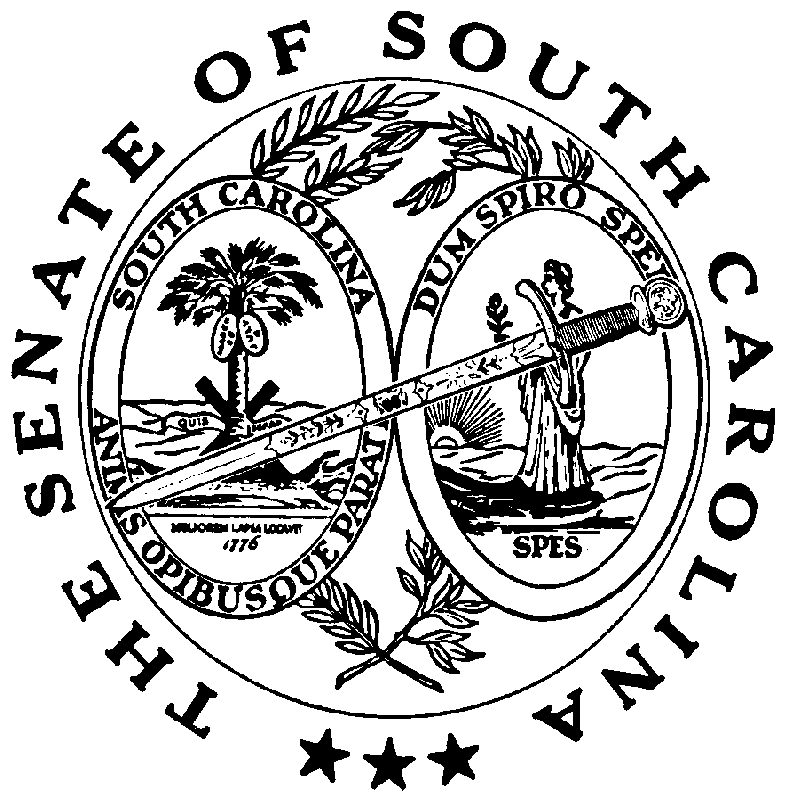 